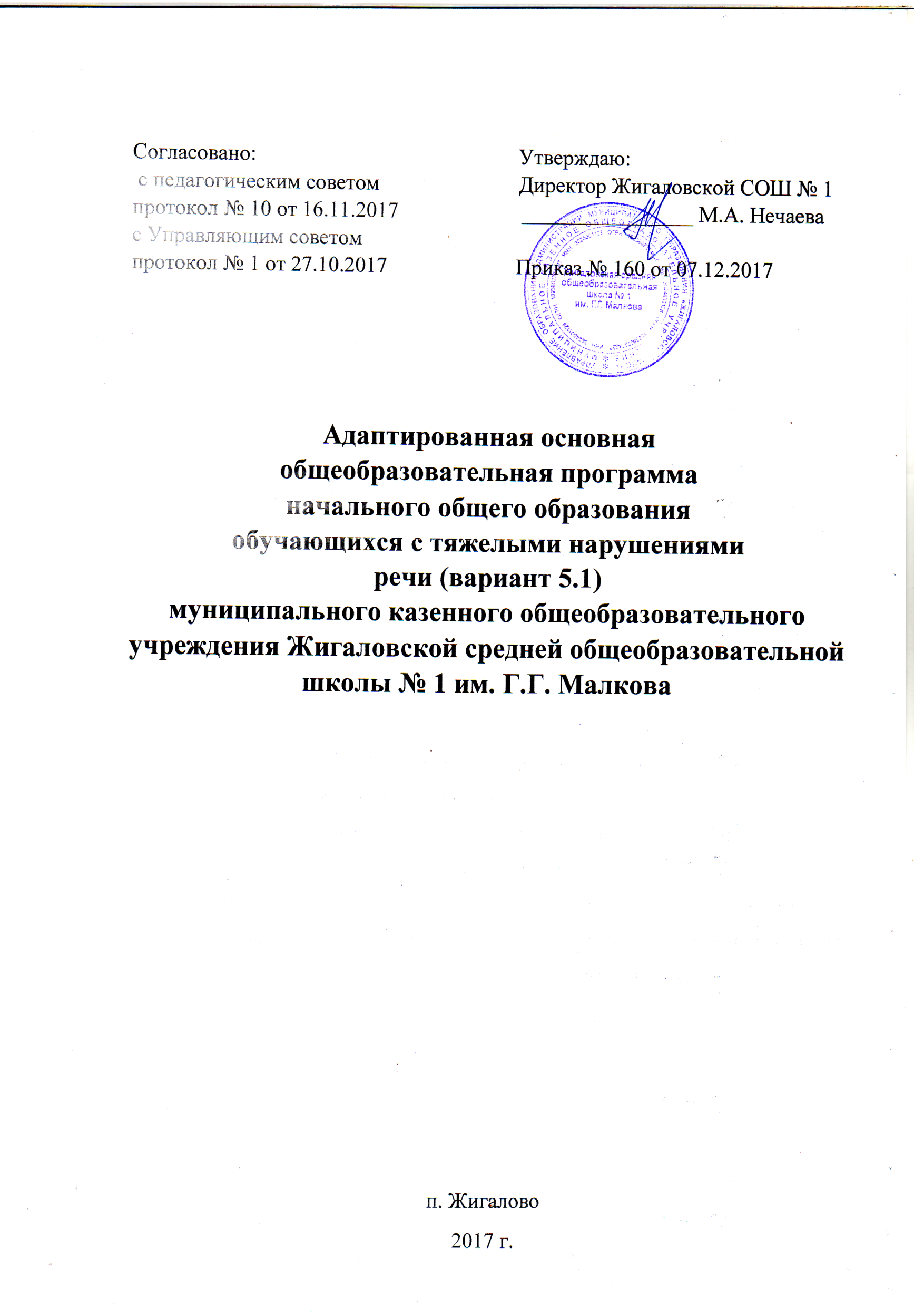 ОГЛАВЛЕНИЕ 1.Общие положения………...........................................................................................................3 2.Адаптированная основная общеобразовательная программа начального общего образования обучающихся с тяжелыми нарушениями речи (вариант 5.1)…………………………………………………………………………………………………….5 2.1 Целевой раздел...............................................................................................................................5 2.1.1. Пояснительная записка .............................................................................................................5 2.1.2. Планируемые результаты освоения обучающимися с тяжелыми нарушениями речи адаптированной основной общеобразовательной программы начального общего образования..........................................................................................................................................9 2.1.3. Система оценки достижения обучающимися с тяжелыми нарушениями речи планируемых результатов освоения адаптированной основной общеобразовательной программы начального общего образования .................................................................................16 2.2. Содержательный раздел ............................................................................................................17 2.2.1.Направления и содержание программы коррекционной работы…………………………………………………………….……..…………………………..18 2.3. Организационный раздел...........................................................................................................25 2.3.1. Учебный план...........................................................................................................................25 2.3.2. Система условий реализации адаптированной основной общеобразовательной программы начального общего образования обучающихся с тяжелыми нарушениями речи (вариант 5.1) ………………..............................................................................................................25 Приложение…………………………………………………………………………………………26Общие положения Адаптированная основная общеобразовательная программа начального общего образования (далее АООП НОО) обучающихся с тяжелыми нарушениями речи (далее ТНР) – это образовательная программа, адаптированная для обучения детей с ТНР с учетом особенностей их психофизического и речевого развития, индивидуальных возможностей, обеспечивающая коррекцию нарушений речевого развития и социальную адаптацию. АООП НОО обучающихся с ТНР (вариант 5.1) самостоятельно разработано и утверждено Жигаловской СОШ № 1 в соответствии с федеральным государственным образовательным стандартом (далее ФГОС) НОО обучающихся с ограниченными возможностями здоровья (далее - ОВЗ) и с учетом Примерной адаптированной основной общеобразовательной программы начального общего образования обучающихся с ТНР. АООП НОО обучающихся с ТНР определяет содержание образования, ожидаемые результаты и условия ее реализации. Структура АООП НОО обучающихся с ТНР. АООП НОО обучающихся с ТНР содержит три раздела: целевой, содержательный и организационный. Целевой раздел определяет общее назначение, цели и планируемые результаты реализации АООП НОО, а также способы определения достижения этих целей и результатов. Целевой раздел включает: -пояснительную записку; -планируемые результаты освоения АООП НОО обучающимися с ТНР (вариант 5.1); -систему оценки достижения планируемых результатов освоения АООП НОО обучающихся с ТНР (вариант 5.1). Содержательный раздел определяет общее содержание НОО обучающихся с ТНР и включает направления и содержание программы коррекционной работы, ориентированную на достижение личностных, предметных и метапредметных результатов. Организационный раздел включает учебный план НОО, систему специальных условий реализации АООП НОО обучающихся с ТНР. Принципы и подходы к формированию АООП НОО обучающихся с ТНР (вариант 5.1). В основу формирования адаптированной основной общеобразовательной программы начального общего образования обучающихся с ТНР положены следующие принципы: - принципы государственной политики РФ в области образования (гуманистический характер образования, единство образовательного пространства на территории Российской Федерации, светский характер образования, общедоступность образования, адаптивность системы образования к уровням и особенностям развития и подготовки обучающихся и воспитанников и др.); - принцип учета типологических и индивидуальных образовательных потребностей обучающихся; - принцип коррекционной направленности образовательного процесса; - принцип развивающей направленности образовательного процесса, ориентирующий его на развитие личности обучающегося и расширение его «зоны ближайшего развития» с учетом особых образовательных потребностей; - онтогенетический принцип; - принцип комплексного подхода, использования в полном объеме реабилитационного потенциала с целью обеспечения образовательных и социальных потребностей, обучающихся;  - принцип преемственности, предполагающий при проектировании АООП ориентировку на программу основного общего образования, что обеспечивает непрерывность образования обучающихся с ТНР; - принцип целостности содержания образования; - принцип направленности на формирование деятельности, обеспечивает возможность овладения обучающимися с ТНР всеми видами доступной им деятельности, способами и приемами познавательной и учебной деятельности, коммуникативной деятельности и нормативным поведением; - принцип переноса знаний, умений, навыков, сформированных в условиях учебной ситуации, в деятельность жизненной ситуации, что обеспечит готовность обучающегося к самостоятельной ориентировке и активной деятельности в реальном мире; трансформирование уровня полученных знаний в область жизнедеятельности; - принцип сотрудничества с семьей. В основу разработки АООП НОО обучающихся с ТНР (вариант 5.1) заложены дифференцированный, деятельностный и системный подходы. Дифференцированный подход к построению АООП НОО для обучающихся с ТНР (вариант 5.1) предполагает учет особых образовательных потребностей этих обучающихся, которые определяются уровнем речевого развития, этиопатогенезом, характером нарушении формирования речевой функциональной системы и проявляются в неоднородности по возможностям освоения содержания образования. АООП создается в соответствии с дифференцированно сформулированными в ФГОС НОО обучающихся с ОВЗ требованиями к: - структуре образовательной программы; - условиям реализации образовательной программы; - результатам образования. Применение дифференцированного подхода обеспечивает разнообразие содержания, предоставляя обучающимся с ТНР возможность реализовать индивидуальный потенциал развития; открывает широкие возможности для  педагогического творчества, создания вариативных образовательных материалов, обеспечивающих пошаговую логопедическую коррекцию, развитие способности обучающихся самостоятельно решать учебно- познавательные и учебно-практические задачи в соответствии с их возможностями. Деятельностный подход основывается на теоретических положениях отечественной логопедии и психологической науки, раскрывающих основные закономерности процесса обучения и воспитания обучающихся, структуру образовательной деятельности с учетом общих закономерностей развития обучающихся с нормальным и нарушенным развитием. Деятельностный подход в образовании строится на признании того, что развитие личности обучающихся с ТНР младшего школьного возраста определяется характером организации доступной им деятельности. Основным средством реализации деятельностного подхода в образовании является обучение как процесс организации познавательной и предметно- практическои деятельности обучающихся, обеспечивающей овладение ими содержанием образования. В контексте разработки АООП начального общего образования обучающихся с ТНР (вариант 5.1) реализация деятельностного подхода обеспечивает: - придание результатам образования социально и личностно значимого характера; - прочное усвоение обучающимися знании и опыта разнообразной деятельности и поведения, возможность их самостоятельного продвижения в изучаемых предметных областях; - существенное повышение мотивации и интереса к учению, приобретению нового опыта деятельности и поведения; - создание условий для общекультурного и личностного развития обучающихся с ТНР на основе формирования универсальных учебных действий, которые обеспечивают не только успешное усвоение ими системы научных знаний, умений и навыков, позволяющих продолжить образование на следующем уровне, но и социальной компетенции, составляющей основу социальной успешности. Ключевым условием реализации деятельностного подхода выступает организация детского самостоятельного и инициативного действия в образовательном процессе, снижение доли репродуктивных методов и способов обучения, ориентация на личностно-ориентированные, проблемно-поискового характера. Системный подход основывается на теоретических положениях о языке, представляющем собой функциональную систему знакового характера, которая используется как средство общения. Системность предполагает не механическую связь, а единство компонентов языка, наличие определенных отношений между языковыми единицами одного уровня и разных уровней. Системный подход в образовании строится на признании того, что язык существует и реализуется через речь, в сложном строении которой выделяются различные компоненты (фонетический, лексический, грамматический, семантический), тесно взаимосвязанные на всех этапах развития речи ребенка. Основным средством реализации системного подхода в образовании обучающихся ТНР является включение речи на всех этапах учебной деятельности обучающихся. В контексте разработки АООП начального общего образования для обучающихся с ТНР реализация системного подхода обеспечивает: - тесную взаимосвязь в формировании речевых и интеллектуальных предпосылок овладения учебными знаниями, действиями, умениями и навыками; - воздействие на все компоненты речи при устранении ее системного недоразвития в процессе освоения содержания предметных областей, предусмотренных ФГОС НОО и коррекционно-развивающей области; - реализацию интегративной коммуникативно-речевой цели – формирование речевого взаимодействия в единстве всех его функции (познавательной,  регулятивной, контрольно-оценочной и др.) в соответствии с различными ситуациями. 2. Адаптированная основная общеобразовательная программа начального общего образования обучающихся с ТНР (вариант 5.1)2.1 Целевой раздел 2.1.1. Пояснительная записка. Нормативно-правовую базу разработки АООП НОО для обучающихся с ТНР составляют: -Федеральный закон Российской Федерации «Об образовании в Российской Федерации» № 273-ФЗ от 29.12.2012 г.  - Федеральный государственный образовательный стандарт начального общего образования (далее - ФГОС), утвержденный приказом Министерства образования и науки РФ от 06.10.2009 г. № 373  -Федеральный государственный образовательный стандарт начального общего образования для обучающихся с ограниченными возможностями здоровья, утвержденный приказом Минобрнауки России от 19 декабря 2014г. № 1598); -Закон Российской Федерации от 24.11.1995 № 181-ФЗ «О социальной защите инвалидов в Российской Федерации» -Федеральный закон «Об основных гарантиях прав ребёнка в Российской Федерации» от 24 июля 1998 г. № 124-ФЗ;-Примерная адаптированная основная общеобразовательная программа начального общего образования на основе ФГОС для обучающихся с ОВЗ  (одобрена решением федерального учебно-методического объединения по общему образованию (протокол от 22 декабря 2015 г. № 4/15); -Приказ Минобрнауки РФ от 30.08.2013 №1015 “Об утверждении порядка организации и осуществления образовательной деятельности по основным общеобразовательным программам – образовательным программам начального общего, основного общего и среднего общего образования”; - СанПин 2.4.2.3286-15 «Санитарно-эпидемиологические требования к условиям и организации обучения и воспитания в организациях, осуществляющих образовательную деятельность по адаптированным основным образовательным программам для обучающихся с ОВЗ», утвержденный постановлением Главного государственного санитарного врача Российской Федерации от 10.07.2015 г. № 26; -Приказ Минобрнауки РФ от 20.09.2013 №1082 “Об утверждении положения о психолого-медико-педагогической комиссии”; - Приказ Минобрнауки РФ от 27.03.2000 №27/901-6 «О психолого-медико- педагогическом консилиуме образовательного учреждения». - Устав Жигаловской СОШ № 1.Цель реализации АООП НОО обучающихся с ТНР (вариант 5.1): формирование у обучающихся с ТНР речевых функций, общей культуры, обеспечивающей разностороннее развитие их личности (нравственно- эстетическое, социально-личностное, интеллектуальное, физическое), овладение учебной деятельностью в соответствии с принятыми в семье и обществе духовно-нравственными и социокультурными ценностями. АООП НОО обучающихся с ТНР (вариант 5.1) предполагает, что обучающиеся получают образование, полностью соответствующее по итоговым достижениям к моменту завершения обучения, образованию сверстников с нормальным речевым развитием, находясь в их среде, в те же сроки обучения. Срок освоения АООП НОО составляет 4 года. Нормативный срок освоения программы может быть увеличен с учетом особенностей  психофизического развития и индивидуальных возможностей обучающихся (в соответствии с заключениями ПМПК). Вариант 5.1 предназначается для обучающихся с фонетико- фонематическим или фонетическим недоразвитием речи (дислалия; легкая степень выраженности дизартрии, заикания; ринолалия), обучающихся с общим недоразвитием речи III - IV уровней речевого развития различного генеза, у которых имеются нарушения всех компонентов языка; для обучающихся с нарушениями чтения и письма. Адаптация АООП НОО предполагает введение коррекционных мероприятий ориентированных на удовлетворение особых образовательных потребностей обучающихся с ТНР и четких требований к результатам освоения обучающимися программы коррекционной работы. Обязательными условиями реализации АООП НОО обучающихся с ТНР являются логопедическое сопровождение обучающихся, согласованная работа учителя-логопеда с учителем начальных классов, родителями (законными представителями) обучающегося с учетом особых образовательных потребностей обучающихся. Школа знакомит родителей (законных представителей) обучающихся: - с документами, регламентирующими осуществление образовательного процесса в Жигаловской СОШ № 1; - с их правами и обязанностями в части формирования и реализации АООП НОО обучающихся с ТНР (вариант 5.1.), установленными законодательством Российской Федерации и Уставом Жигаловской СРШ №1. Психолого-педагогическая характеристика обучающихся с ТНР. У детей с фонетико-фонематическим и фонетическим (ФФН) и (ФН) недоразвитием речи наблюдается нарушение процесса формирования произносительной системы родного языка вследствие дефектов восприятия и произношения фонем. Отмечается незаконченность процессов формирования артикулирования и восприятия звуков, отличающихся тонкими акустико- артикуляторными признаками. Несформированность произношения звуков  крайне вариативна и может быть выражена в различных вариантах: отсутствие, замены (как правило, звуками простыми по артикуляции), смешение, искаженное произнесение (не соответствующее нормам звуковой системы родного языка). Определяющим признаком фонематического недоразвития является пониженная способность к дифференциации звуков, обеспечивающая восприятие фонемного состава родного языка, что негативно влияет на овладение звуковым анализом. Фонетическое недоразвитие речи характеризуется нарушением формирования фонетической стороны речи либо в комплексе (что проявляется одновременно в искажении звуков, звукослоговой структуры слова, в просодических нарушениях), либо нарушением формирования отдельных компонентов фонетического строя речи (например, только звукопроизношения или звукопроизношения и звукослоговой структуры слова). Такие обучающиеся хуже, чем их сверстники запоминают речевой материал, с большим количеством ошибок выполняют задания, связанные с активной речевой деятельностью.      Обучающиеся с общим недоразвитием речи (ОНР) характеризуются недоразвитием лексико-грамматических и фонетико- фонематических компонентов языковой системы. У обучающихся с ОНР отмечается нарушение звукопроизношения. Нарушения звукослоговой структуры слова проявляются в различных вариантах искажения его звуконаполняемости как на уровне отдельного слога, так и слова. Наряду с этим отмечается недостаточная внятность, выразительность речи, нечеткая дикция, создающие впечатление общей смазанности речи, смешение звуков, свидетельствующее о низком уровне сформированности дифференцированного восприятия фонем и являющееся важным показателем нарушения процесса фонемообразования. У обучающихся обнаруживаются отдельные нарушения смысловой стороны речи. Несмотря на разнообразный предметный словарь, в нем отсутствуют слова, обозначающие названия некоторых животных, растений, профессий людей, частей тела. Обучающиеся склонны использовать типовые и сходные названия, лишь приблизительно передающие оригинальное значение слова. Лексические ошибки проявляются в замене слов, близких по ситуации, по значению, в смешении признаков. Выявляются трудности передачи обучающимися системных связей и отношений, существующих внутри лексических групп. Обучающиеся плохо справляются с установлением синонимических и антонимических отношений, особенно на материале слов с абстрактным значением. Недостаточность лексического строя речи проявляется в специфических словообразовательных ошибках. Правильно образуя слова, наиболее употребляемые в речевой практике, они затрудняются в продуцировании более редких, менее частотных вариантов. Недоразвитие словообразовательных процессов, проявляющееся преимущественно в нарушении использования непродуктивных словообразовательных аффиксов, препятствует своевременному формированию навыков группировки однокоренных слов, подбора родственных слов и анализа их состава, что впоследствии сказывается на качестве овладения программой по русскому языку. Недостаточный уровень сформированности лексических средств языка особенно ярко проявляется в понимании и употреблении фраз, пословиц с переносным значением. В грамматическом оформлении речи часто встречаются ошибки в употреблении грамматических форм слова. Особую сложность для обучающихся представляют конструкции с придаточными предложениями, что выражается в пропуске, замене союзов, инверсии. Лексико-грамматические средства языка у обучающихся сформированы неодинаково. С одной стороны, может отмечаться незначительное количество ошибок, которые носят непостоянный характер и сочетаются с возможностью осуществления верного выбора при сравнении правильного и неправильного ответов, с другой – устойчивый характер ошибок, особенно в самостоятельной речи. Отличительной особенностью является своеобразие связной речи, характеризующееся нарушениями логической последовательности, застреванием на второстепенных деталях, пропусками главных событий, повторами отдельных эпизодов при составлении рассказа на заданную тему, по картинке, по серии сюжетных картин. При рассказывании о событиях из своей жизни, составлении рассказов на свободную тему с элементами творчества используются, в основном, простые малоинформативные предложения. Наряду с расстройствами устной речи у обучающихся отмечаются разнообразные нарушения чтения и письма, проявляющиеся в стойких, повторяющихся, специфических ошибках при чтении и на письме, механизм возникновения которых обусловлен недостаточной сформированностью базовых высших психических функций, обеспечивающих процессы чтения и письма в норме. Особые образовательные потребности обучающихся с ТНР К особым образовательным потребностям, характерным для обучающихся с ТНР относятся: - выявление в максимально раннем периоде обучения детей группы риска (совместно со специалистами медицинского профиля) и проведение логопедической коррекции на этапе обнаружения первых признаков отклонения речевого развития; - организация логопедической помощи в соответствии с выявленным нарушением перед началом обучения в школе; преемственность содержания и методов дошкольного и школьного образования и воспитания, ориентированных на нормализацию или полное преодоление отклонений речевого и личностного развития; - получение начального общего образования адекватного образовательным потребностям обучающегося и степени выраженности его речевого недоразвития в условиях Жигаловской СОШ № 1; - обязательность непрерывности коррекционно-развивающего процесса, реализуемого как через содержание предметных и коррекционно-развивающей областей и специальных курсов, так и в процессе индивидуальной/подгрупповой логопедической работы; - создание условий, нормализующих/компенсирующих состояние высших психических функций, анализаторной, аналитико-синтетической и регуляторной деятельности на основе обеспечения комплексного подхода при изучении обучающихся с речевыми нарушениями и коррекции этих нарушений; - координация педагогических, психологических и медицинских средств воздействия в процессе комплексного психолого-медико-педагогического сопровождения; - возможность адаптации основной общеобразовательной программы при изучении содержания учебных предметов по всем предметным областям с учетом необходимости коррекции речевых нарушений и оптимизации коммуникативных навыков обучающихся; - гибкое варьирование организации процесса обучения путем расширения/сокращения содержания отдельных предметных областей, изменения количества учебных часов и использования соответствующих методик и технологий; - индивидуальный темп обучения и продвижения в образовательном пространстве для разных категорий обучающихся с ТНР; - постоянный (пошаговый) мониторинг результативности образования и сформированности социальной компетенции обучающихся, уровня и динамики развития речевых процессов, исходя из механизма речевого дефекта; - применение специальных методов, приемов и средств обучения, в том числе специализированных компьютерных технологий, дидактических пособий, визуальных средств, обеспечивающих реализацию «обходных путей» коррекционного воздействия на речевые процессы, повышающих контроль за устной и письменной речью; - возможность обучаться на дому и/или дистанционно при наличии  медицинских показаний; - профилактика и коррекция социокультурной и школьной дезадаптации путем максимального расширения образовательного пространства, увеличения социальных контактов; - обучения умению выбирать и применять адекватные коммуникативные стратегии и тактики; - психолого-педагогическое сопровождение семьи с целью ее активного включения в коррекционно-развивающую работу с ребенком; - организация партнерских отношений с родителями (законными представителями).  2.1.2. Планируемые результаты освоения обучающимися с тяжелыми нарушениями речи адаптированной основной общеобразовательной программы начального общего образования. Результаты освоения АООП НОО обучающимися с ТНР (вариант 5.1.) оцениваются как итоговые на момент завершения начального общего образования. Планируемые результаты освоения АООП НОО (вариант 5.1) обучающихся с ТНР (далее - Планируемые результаты) дополняются результатами освоения программы коррекционной работы. В учебные программы, в которых устанавливаются планируемые результаты на уровне начального общего образования для обучающихся с ТНР по АООП НОО (вариант 5.1), соответствуют ФГОС и ООП НОО Жигаловской СОШ № 1, включаются программы курсов коррекционно-развивающей области. Структура планируемых результатов АООП НОО (вариант 5.1) соответствует ООП НОО Жигаловской СОШ № 1 и дополняется планируемыми результатами, характеризующими личностное развитие обучающихся, коррекцию недостатков в речевом развитии. Требования к личностным, метапредметным и предметным результатам освоения АООП НОО (вариант 5.1) соответствуют требованиям к личностным, метапредметным и предметным результатам освоения ООП НОО Жигаловской СОШ № 1. Личностные и метапредметные результаты освоения адаптированной  основной общеобразовательной программы начального общего образования, для всех предметных и коррекционно-развивающей областей являются общими и заключаются в следующем: Личностные результаты освоения АООП НОО (вариант 5.1) отражают индивидуально-личностные качества и социальные компетенции обучающегося, включающие: готовность к вхождению обучающегося в более сложную социальную среду, социально значимые ценностные установки обучающихся, социальные компетенции, личностные качества; сформированность основ гражданской идентичности. Метапредметные результаты освоения АООП НОО (вариант 5.1) включают освоенные обучающимися универсальных учебных действий (познавательных, регулятивных и коммуникативных), обеспечивающие овладение ключевыми компетенциями, составляющими основу умения учиться, и межпредметными знаниями, способность решать учебные и жизненные задачи и готовность к овладению в дальнейшем ООП основного общего образования. Личностные результаты освоения АООП НОО отражают: внутреннюю позицию школьника на уровне положительного отношения к школе, ориентации на содержательные моменты школьной действительности и принятия образца «хорошего ученика»;широкую мотивационную основу учебной деятельности, включающую социальные, учебно­познавательные и внешние мотивы;учебно­познавательный интерес к новому учебному материалу и способам решения новой задачи;понимание причин успеха в учебной деятельности, в том числе на самоанализ и самоконтроль результата, на анализ соответствия результатов требованиям конкретной задачи, на понимание оценок учителей, товарищей, родителей и других людей;способность к оценке своей учебной деятельности;основы гражданской идентичности, своей этнической принадлежности в форме осознания «Я» как члена семьи, представителя народа, гражданина России, чувства сопричастности и гордости за свою Родину, народ и историю, осознание ответственности человека за общее благополучие;нравственное содержание и смысл как собственных поступков, так и поступков окружающих людей;знание основных моральных норм и ориентацию на их выполнение;развитие этических чувств — стыда, вины, совести как регуляторов морального поведения; понимание чувств других людей и сопереживание им;установку на здоровый образ жизни;основы экологической культуры: принятие ценности природного мира, готовность следовать в своей деятельности нормам природоохранного, нерасточительного, здоровьесберегающего поведения;чувство прекрасного и эстетические чувства на основе знакомства с мировой и отечественной художественной культурой.Метапредметные результаты освоения АООП НОО отражают: - сформированность целостного, социально ориентированного взгляда на мир в его органическом единстве и разнообразии природы, народов, культур и религий; - патриотизм, чувство гордости за свою Родину, российский народ, национальные свершения, открытия, победы; - осознание роли своей страны в мировом развитии; - уважительное отношение к России, родному краю, своей семье, истории, культуре, природе нашей страны, ее современной жизни; - осознание своей этнической и владение всеми типами учебных действий, направленных на организацию своей работы в образовательной организации и вне ее; - овладение способностью принимать и сохранять цели и задачи решения типовых учебных и практических задач, коллективного поиска средств их осуществления; - освоение способов решения задач творческого и поискового характера; - сформированность умений планировать, контролировать и оценивать  национальной принадлежности, формирование ценностей многонационального российского общества, становление гуманистических и демократических ценностных ориентаций; - сформированность уважительного отношения и иному мнению, истории и культуре других народов; - овладение начальными навыками адаптации в динамично изменяющемся и развивающемся мире; - самостоятельность и личную ответственности за свои поступки, в том числе в информационной деятельности, на основе представлений о нравственных нормах, социальной справедливости и свободе; - сформированность эстетических потребностей, ценностей и чувств; - сформированность этических чувств, доброжелательность и эмоционально-нравственную отзывчивость, понимание и сопереживание чувствам других людей; - сформированность чувства прекрасного - умение воспринимать красоту природы, бережно относиться ко всему живому; - умение чувствовать красоту художественного слова, стремление к совершенствованию собственной речи; - определять наиболее эффективные способы достижения результата, вносить соответствующие коррективы в их выполнение на основе оценки и с учетом характера ошибок; - умение составлять план решения учебной задачи, умение работать по плану, сверяя свои действия с целью, корректировать свою деятельность; - умение понимать причины успеха/неуспеха учебной деятельности и способность конструктивно действовать даже в ситуациях неуспеха; - освоение начальных форм познавательной и личностной рефлексии; - владение знаково-символическими средствами представления информации для создания моделей изучаемых объектов и процессов, широким спектром действий и операций решения практических и учебно-познавательных задач; - умение использовать различные способы поиска (в справочных источниках и открытом учебном информационном пространстве сети Интернет), сбора, обработки, анализа, организации, передачи и интерпретации информации в соответствии с коммуникативными и познавательными задачами и технологиями учебного предмета; - владение навыками сотрудничества со взрослыми и сверстниками в различных социальных и коммуникативных ситуациях, умением не создавать конфликтов и находить выходы из спорных ситуаций; - умение сотрудничать с товарищами в процессе коллективной деятельности, соотносить свою часть работы с общим замыслом; - овладение навыками коммуникации и принятыми ритуалами социального взаимодействия (т. е. самой формой поведения, его социальным рисунком), в том числе с использованием информационных технологий; - ориентация в нравственном содержании и смысле поступков – своих и окружающих людей; - овладение навыком самооценки, умением анализировать свои действия и управлять ими; - развитие адекватных представлений о собственных возможностях и ограничениях, о насущно необходимом жизнеобеспечении; - овладение социальнобытовыми умениями, используемыми в повседневной жизни; - сформированность установки на безопасный, здоровый образ жизни, наличие мотивации к труду, работе на результат, бережному отношению том числе умение вводить текст с помощью клавиатуры, фиксировать (записывать) в цифровой форме измеряемые величины и анализировать изображения, звуки, готовить свое выступление и выступать с аудио-, видео- и графическим сопровождением; - соблюдать нормы информационной избирательности, этики и этикета; - владение навыками смыслового чтения произведений различных стилей и жанров в соответствии с целями и задачами, умение осознанно строить речевое высказывание в соответствии с задачами коммуникации и составлять тексты в устной и письменной формах; - умение работать с учебной книгой для решения коммуникативных и познавательных задач в соответствии с возрастными и психологическими особенностями обучающихся; - умение адекватно использовать речевые средства и средства информационно-коммуникативных технологий для решения различных познавательных и коммуникативных задач, владеть монологической и диалогической формами речи; - владение логическими действиями сравнения, анализа, синтеза, обобщения, классификации, установлением аналогий материальным и духовным ценностям, построением рассуждений, умением фиксировать свои наблюдения и действовать разными способами (словесными, практическими, знаковыми, графическими); - готовность слушать собеседника и вести диалог, признавать возможность существования различных точек зрения и права каждого иметь свою, излагать свое мнение и аргументировать свою точку зрения в оценке данных; - готовность конструктивно решать конфликты посредством учета интересов сторон и сотрудничества; - умение определять общую цель и пути её достижения; - умение договариваться о распределении функций и ролей в совместной деятельности, осуществлять взаимный контроль в совместной деятельности, адекватно оценивать собственное поведение и поведение окружающих; - использование речи в целях налаживания продуктивного сотрудничества со сверстниками при решении различных учебно-познавательных задач; регуляции своих действий; построения монологического высказывания; - умение организовывать и поддерживать коммуникативную ситуацию  сотрудничества, адекватно воспринимать и отражать содержание и условия деятельности; - владение начальными сведениями о сущности и особенностях объектов, процессов и явлений действительности (природных, социальных, культурных, технических и др.) в соответствии с содержанием конкретного учебного предмета; - владение базовыми предметными и межпредметными понятиями, отражающими существенные связи и отношения между объектами и процессами; - умение работать в материальной и информационной среде начального общего образования (в том числе с учебными моделями) в соответствии с содержанием учебного предмета. Предметные результаты освоения АООП НОО (вариант 5.1) обучающихся с ТНР, включающие освоенные обучающимися знания и умения, специфичные для каждой предметной области, готовность их применения, представлены в рабочей программе учебного предмета. Требования к предметным результатам освоения АООП НОО (вариант 5.1) соответствуют ФГОС и предметным результатам освоения ООП НОО Жигаловской СОШ № 1, в которых отражены все предметные области. Предметные результаты освоения ООП НОО с учетом специфики содержания предметных областей включают в себя конкретные учебные предметы, предметная область, результаты освоения ООП НОО. Предметная область «Русский язык и литературное чтение». Русский язык. 1)Формирование первоначальных представлений о единстве и многообразии языкового и культурного пространства России, о языке как основе национального самосознания; 2) понимание обучающимися того, что язык представляет собой явление национальной культуры и основное средство человеческого общения, осознание значения русского языка как государственного языка Российской Федерации, языка межнационального общения; 3) сформированность позитивного отношения к правильной устной и письменной речи как показателям общей культуры и гражданской позиции человека; 4) овладение первоначальными представлениями о нормах русского и родного литературного языка (орфоэпических, лексических, грамматических) и правилах речевого этикета; умение ориентироваться в целях, задачах, средствах и условиях общения, выбирать адекватные языковые средства для успешного решения коммуникативных задач; 5) овладение учебными действиями с языковыми единицами и умение использовать знания для решения познавательных, практических и коммуникативных задач. Литературное чтение. 1) Понимание литературы как явления национальной и мировой культуры, средства сохранения и передачи нравственных ценностей и традиций; 2) осознание значимости чтения для личного  развития; формирование представлений о мире, российской истории и культуре, первоначальных этических представлений, понятий о добре и зле, нравственности; успешности обучения по всем учебным предметам; формирование потребности в систематическом чтении; 3) понимание роли чтения, использование разных видов чтения (ознакомительное, изучающее, выборочное, поисковое); умение осознанно воспринимать и оценивать содержание и специфику различных текстов, участвовать в их обсуждении, давать и обосновывать нравственную оценку поступков героев; 4) достижение необходимого для продолжения образования уровня читательской компетентности, общего речевого развития, т.е. овладение техникой чтения вслух и про себя, элементарными приемами интерпретации, анализа и преобразования художественных, научно-популярных и учебных текстов с использованием элементарных литературоведческих понятий; 5) умение самостоятельно выбирать интересующую литературу; пользоваться справочными источниками для понимания и получения дополнительной информации. Предметная область «Иностранный язык». Иностранный язык. 1) Приобретение начальных навыков общения в устной и письменной форме с носителями иностранного языка на основе своих речевых возможностей и потребностей; освоение правил речевого и  неречевого поведения; 2) освоение начальных лингвистических представлений, необходимых для овладения на элементарном уровне устной и письменной речью на иностранном языке, расширение лингвистического кругозора; 3) сформированность дружелюбного отношения и толерантности к носителям другого языка на основе знакомства с жизнью своих сверстников в других странах, с детским фольклором и доступными образцами детской художественной литературы. Предметная область «Математика и информатика» Математика. 1) Использование начальных математических знаний для описания и объяснения окружающих предметов, процессов, явлений, а также оценки их количественных и пространственных отношений; 2) овладение основами логического и алгоритмического мышления, пространственного воображения и математической речи, измерения, пересчета, прикидки и оценки, наглядного представления данных и процессов, записи и выполнения алгоритмов; 3) приобретение начального опыта применения математических знаний для решения учебно-познавательных и учебно-практических задач; 4) умение выполнять устно и письменно арифметические действия с числами и числовыми выражениями, решать текстовые задачи, умение действовать в соответствии с алгоритмом и строить простейшие алгоритмы, исследовать, распознавать и изображать геометрические фигуры, работать с  таблицами, схемами, графиками и диаграммами, цепочками, совокупностями, представлять, анализировать и интерпретировать данные; 5) приобретение первоначальных представлений о компьютерной грамотности. Предметная область «Обществознание и естествознание» Окружающий мир. 1) Понимание особой роли России в мировой истории, воспитание чувства гордости за национальные свершения, открытия, победы; 2) сформированность уважительного отношения к России, родному краю, своей семье, истории, культуре, природе нашей страны, ее современной жизни; 3) осознание целостности окружающего мира, освоение основ экологической грамотности, элементарных правил нравственного поведения в мире природы и людей, норм здоровьесберегающего поведения в природной и социальной среде; 4) освоение доступных способов изучения природы и общества (наблюдение, запись, измерение, опыт, сравнение, классификация и др., с получением информации из семейных архивов, от окружающих людей, в открытом информационном пространстве); 5) развитие навыков устанавливать и выявлять причинно- следственные связи в окружающем мире. Предметная область «Основы религиозных культур и светской этики»Основы религиозных культур и светской этики.  1) Готовность к нравственному самосовершенствованию, духовному саморазвитию; 2) знакомство с основными нормами светской и религиозной морали, понимание их значения в выстраивании конструктивных отношений в семье и обществе; 3) понимание значения нравственности, веры и религии в жизни человека и общества; 4) формирование первоначальных представлений о светской этике, о традиционных религиях, их роли в культуре, истории и современности России; 5) первоначальные представления об исторической роли традиционных религий в становлении российской государственности; 6) становление внутренней установки личности поступать согласно своей совести; воспитание нравственности, основанной на свободе совести и вероисповедания, духовных традициях народов России; 7) осознание ценности человеческой жизни. Предметная область «Искусство» Изобразительное искусство. 1) Сформированность первоначальных представлений о роли изобразительного искусства в жизни человека, его роли в духовно- нравственном развитии человека; 2) сформированность основ художественной культуры, в том числе на материале художественной культуры родного края, эстетического отношения к миру; понимание красоты как ценности; потребности в художественном творчестве и в общении с искусством; 3) овладение практическими умениями и навыками в восприятии, анализе и оценке произведений искусства; 4) овладение элементарными практическими умениями и навыками в различных видах художественной деятельности (рисунке, живописи, скульптуре, художественном конструировании), а также в специфических формах художественной деятельности, базирующихся на ИКТ (цифровая фотография, видеозапись, элементы мультипликации и пр.) Музыка. 1) Сформированность первоначальных представлений о роли музыки в жизни человека, ее роли в духовно-нравственном развитии человека; 2) сформированность основ музыкальной культуры, в том числе на материале музыкальной культуры родного края, развитие художественного вкуса и интереса к музыкальному искусству и музыкальной деятельности; 3) умение воспринимать музыку и выражать свое отношение к музыкальному произведению; 4) использование музыкальных образов при создании театрализованных и музыкально-пластических композиций, исполнении вокально-хоровых произведений, в импровизации Предметная область «Технология» Технология. 1) Получение первоначальных представлений о созидательном и нравственном значении труда в жизни человека и общества; о мире профессий и важности правильного выбора  профессии; 2) усвоение первоначальных представлений о материальной культуре как продукте предметно-преобразующей деятельности человека; 3) приобретение навыков самообслуживания; овладение технологическими приемами ручной обработки материалов; усвоение правил техники безопасности; 4) использование приобретенных знаний и умений для творческого решения несложных конструкторских, художественно-конструкторских (дизайнерских), технологических и организационных задач; 5) приобретение первоначальных навыков совместной продуктивной деятельности, сотрудничества, взаимопомощи, планирования и организации; 6) приобретение первоначальных знаний о правилах создания предметной и информационной среды и умений применять их для выполнения учебно-познавательных и проектных художественно-конструкторских задач. Предметная область «Физическая культура» Физическая культура. 1) Формирование первоначальных представлений о значении физической культуры для укрепления здоровья человека (физического, социального и психологического), о ее позитивном влиянии на развитие человека (физическое, интеллектуальное, эмоциональное, социальное), о физической культуре и здоровье как факторах успешной учебы и  социализации; 2) овладение умениями организовывать здоровьесберегающую жизнедеятельность (режим дня, утренняя зарядка, оздоровительные мероприятия, подвижные игры и т.д.); 3) формирование навыка систематического наблюдения за своим физическим состоянием, величиной физических нагрузок, данных мониторинга здоровья (рост, масса тела и др.), показателей развития основных физических качеств (силы, быстроты, выносливости, координации, гибкости). 2.1.3. Система оценки достижения обучающимися с тяжелыми нарушениями речи планируемых результатов освоения АООП НОО обучающихся с ТНР (вариант 5.1) Система оценки достижения обучающимися с ТНР планируемых результатов освоения АООП НОО (вариант 5.1) (далее — Система оценки) соответствует ФГОС НОО и ООП НОО Жигаловской СОШ № 1. Система оценки достижения обучающимися с ТНР планируемых результатов освоения АООП НОО (вариант 5.1) предусматривает оценку достижения, освоивших АООП НОО. Система оценки достижения обучающимися с ТНР планируемых результатов освоения АООП НОО (вариант 5.1) предусматривает оценку достижения обучающимися с ТНР планируемых результатов освоения программы коррекционной работы, обеспечивающих удовлетворение особых образовательных потребностей обучающихся, успешность в развитии различных видов деятельности. Оценка результатов программы коррекционной работы представляет собой оценку достижения обучающимся планируемых результатов программы коррекционной работы (курсов коррекционно-развивающей области). Оценка достижения обучающимися с ТНР планируемых результатов освоения программы коррекционной работы включает отслеживание индивидуального прогресса в достижении планируемых результатов освоения программ НОО, оценку динамики индивидуальных достижений обучающихся. Объектом оценки результатов программы коррекционной работы служит достижение уровня речевого развития, оптимального для обучающегося с ТНР при реализации вариативных форм логопедического воздействия, с сохранением базового объема знаний и умений в области общеобразовательной подготовки. В качестве метода оценки результатов, помимо указанных в ООП НОО Жигаловской СОШ № 1, может использоваться метод экспертной оценки (заключения специалистов ППк ) на основе мнений группы специалистов школьного психолого - педагогического консилиума (ППк), работающих с обучающимися с ТНР, а так же заключение ПМПК. Оценка достижения планируемых результатов освоения АООП НОО обучающихся с ТНР система оценки освоения АООП НОО обучающихся с ТНР (вариант 5.1.) предполагает комплексный подход к оценке результатов образования, позволяющий вести оценку достижения обучающимися всех трёх групп результатов образования: личностных, метапредметных и предметных. Личностные результаты включают овладение обучающимися социальными компетенциями, необходимыми для решения практико-ориентированных задач и обеспечивающими становление социальных отношении обучающихся в различных средах. Компонент жизненной компетенции рассматривается в структуре образования детей с ТНР как овладение знаниями, умениями и навыками, уже сейчас необходимыми обучающимся с ТНР в обыденной жизни. Если овладение академическими знаниями, умениями и навыками направлено преимущественно на обеспечение его будущей реализации, то формируемая жизненная компетенция обеспечивает развитие отношении с окружением в настоящем. При этом движущей силой развития жизненной компетенции становится также опережающая возможности обучающихся с ТНР интеграция в более сложное социальное окружение. Продуктивность такого дозированного расширения и усложнения среды жизнедеятельности обучающихся с ТНР можно обеспечить только с учетом его особых образовательных потребностей. При разработке содержания компонента жизненной компетенции принципиальным является определение степени усложнения среды, которая необходима и полезна каждому обучающемуся - может стимулировать, а не подавлять его дальнейшее развитие. Значимыми для обучающихся с ТНР являются следующие компетенции: - адекватность представлении о собственных возможностях и ограничениях, о насущно необходимом жизнеобеспечении; - способность вступать в коммуникацию со взрослыми по вопросам медицинского сопровождения и создания специальных условии для пребывания в школе, своих нуждах и правах в организации обучения; - владение социально-бытовыми умениями, используемыми в повседневной жизни; - владение навыками коммуникации и принятыми ритуалами социального взаимодействия (т.е. самой формой поведения, его социальным рисунком); - дифференциация и осмысление картины мира и ее временно-пространственной организации; - осмысление своего социального окружения, своего места в нем, принятие соответствующих возрасту ценностей и социальных ролей. Оценка личностных результатов предполагает, прежде всего, оценку продвижения обучающегося в овладении социальными (жизненными) компетенциями, которые, в конечном итоге, составляют основу этих  результатов. В ходе текущей оценки возможна ограниченная оценка сформированности отдельных личностных результатов, полностью отвечающая этическим принципам охраны и защиты интересов обучающихся и конфиденциальности, в форме, не представляющей угрозы личности, психологической безопасности и эмоциональному статусу обучающегося. Такая оценка включает три основных компонента: - характеристику достижении и положительных качеств обучающегося; - определение приоритетных задач и направлении личностного развития с учётом как достижений, так и речевых и психологических проблем развития обучающихся с ТНР; - систему психолого-педагогических рекомендаций, призванных обеспечить успешную реализацию задач начального общего образования. Другой формой оценки личностных результатов обучающихся является оценка личностной сферы. Эта задача решается в процессе систематического наблюдения за ходом психического развития обучающегося на основе представлении о нормативном содержании и возрастной периодизации развития – в форме психологического консультирования. Такая оценка осуществляется по запросу родителей (законных представителей) обучающихся или по запросу педагогов (или администрации Жигаловской СОШ № 1) при согласии родителей (законных представителей) и проводится учителем-логопедом или педагогом – психологом. Динамическое продвижение ребенка оценивает ППк, который объединяет всех участников образовательного процесса – тех, кто обучает, воспитывает и тесно контактирует с обучающимися (учителя, учителя- логопеды, педагог-психолог, социальный педагог). 2.2. Содержательный раздел. Программа формирования универсальных учебных действий, программа отдельных учебных предметов и курсов внеурочной деятельности, программа духовно-нравственного развития, воспитания обучающихся с  ТНР, программа формирования экологической культуры, здорового и безопасного образа жизни, программа внеурочной деятельности соответствуют ФГОС НОО и представлены в ООП НОО Жигаловской СОШ № 1. 2.2.1. Направления и содержание программы коррекционной работы. Коррекционно-развивающая область является обязательной частью внеурочной деятельности, поддерживающей процесс освоения содержания АООП НОО обучающихся с ТНР (вариант 5.1). Содержание коррекционно- развивающей работы для каждого обучающегося определяется с учетом его особых образовательных потребностей на основе рекомендаций ПМПК, индивидуальной программы реабилитации. Программа коррекционной работы должна обеспечивать осуществление специальной поддержки освоения АООП НОО обучающихся с ТНР (вариант 5.1.). Специальная поддержка освоения АООП НОО осуществляется в ходе всего учебно-образовательного процесса. Основными образовательными направлениями в специальной поддержке освоения АООП НОО являются: - коррекционная помощь в овладении базовым содержанием обучения; - коррекция нарушений устной речи, коррекция и профилактика нарушений чтения и письма; - развитие сознательного использования языковых средств в различных коммуникативных ситуациях с целью реализации полноценных социальных контактов с окружающими; - обеспечение обучающемуся успеха в различных видах деятельности с целью предупреждения негативного отношения к учебе, ситуации школьного обучения в целом, повышения мотивации к школьному обучению. В целях удовлетворения особых образовательных потребностей обучающихся с ТНР программа коррекционной работы расширяется за счет включения индивидуально-ориентированного коррекционно-логопедического воздействия, сквозными направлениями которого выступают: работа по преодолению нарушений фонетического компонента речевой функциональной системы; фонологического дефицита и совершенствованию лексико-грамматического строя речи, связной речи, по профилактике и коррекции нарушений чтения и письма, по развитию коммуникативных навыков. Программа коррекционной работы предусматривает вариативные формы специального сопровождения обучающихся с ТНР. Варьироваться могут содержание, организационные формы работы, степень участия специалистов сопровождения, что способствует реализации и развитию больших потенциальных возможностей обучающихся с ТНР и удовлетворению их особых образовательных потребностей. Коррекционная работа осуществляется в ходе всего учебно-воспитательного процесса, при изучении предметов учебного плана и на логопедических занятиях, где осуществляется коррекция нарушений устной речи, профилактика и коррекция нарушений чтения и письма, препятствующих полноценному усвоению программы по всем предметным областям, работа по формированию полноценной речемыслительной деятельности Программа коррекционной работы для обучающихся с тяжёлыми нарушениями речи в рамках адаптированной образовательной программы Жигаловской СОШ № 1                                                                       Пояснительная запискаВ школу приходят дети с разным уровнем готовности к школьному обучению и разным уровнем здоровья. Дети с нарушениями речи испытывают трудности в процессе адаптации к первому классу, в том числе в процессе освоение образовательной программы начального образования. Для таких детей предусмотрена программа коррекционной работы. Обучающиеся с тяжелыми нарушениями речи не имеют достаточной возможности с помощью вербального общения обогащать свой лексический и интеллектуальный потенциал. Поэтому окружающая среда для них должна стать источником развития. Каждый ребенок, имеющий те или иные отклонения в развитии, нуждается в эффективной и скоростной реабилитации, позволяющей ему преодолеть нарушения в развития. Это возможно лишь при условии формирования вокруг каждого такого ребенка единого коррекционно-развивающего пространства. Вопросы психолого-медико-педагогического сопровождения становятся основополагающими в жизни обучающихся с ТНР, они должны находиться в поле зрения психолого-педагогического сопровождения, в котором учитывается их психологические и физиологические особенности и возможности. Коррекционное воздействие и стимуляция процессов компенсации осуществляются в течение всего времени образования обучающихся. Важно подобрать такое оптимальное сочетание коррекции и компенсации, при котором максимально раскрывается потенциал развития разных сторон психической деятельности учащегося. Коррекционное воздействие более эффективно в младшем возрасте, в старшем возрасте адаптация в социуме во многом определяется способностью компенсировать недостающие способности. В связи с этим в начальной школе приоритет отдается коррекции недостатков психофизического развития. Большое значение в образовательном процессе имеет личность обучающегося, его эмоциональное состояние, отношение к себе и окружающим. Программа коррекционной работы предусматривает создание специальных условий обучения и воспитания, позволяющих учитывать особые образовательные потребности детей с ТНР посредством индивидуализации и дифференциации образовательного процесса. В Концепции модернизации российского образования отмечена необходимость обеспечения государственных гарантий доступности и равных возможностей получения полноценного образования. Для детей с ограниченными возможностями здоровья образование становится доступным благодаря включению в образовательную программу коррекционно-развивающей области. Цель программы: создание системы комплексной помощи обучающимся с ТНР в рамках АООП НОО (вариант 5.1), коррекцию речевых нарушений, а так же недостатков в физическом и (или) психическом развитии обучающихся, их социальную адаптацию.  Программа предусматривает создание специальных условий обучения и воспитания, позволяющих учитывать особые образовательные потребности обучающихся с ТНР посредством индивидуализации и дифференциации образовательного процесса. Программа психолого-педагогического сопровождения предусматривает различные варианты специального сопровождения обучающихся с ТНР, в том числе и обучение по индивидуальной программе, с использованием надомной, очной и (или) дистанционной формы обучения. Варьироваться могут степень участия специалистов сопровождения, а также организационные формы работы. Задачи программы: - своевременное выявление детей с трудностями адаптации, обусловленными речевыми нарушениями; - определение особых образовательных потребностей обучающихся с ТНР; - определение особенности организации образовательного процесса для рассматриваемой категории обучающихся в соответствии с индивидуальными особенностями каждого ребенка, структурой нарушения развития и степенью его выраженности; - создание условий, способствующих освоению обучающимися с ТНР общеобразовательной программы и их интеграции в образовательном учреждении; - осуществление индивидуально-ориентированной психолого-медико- педагогической помощи обучающимся с учётом особенностей психического  и (или) физического развития, индивидуальных возможностей детей (в соответствии с рекомендациями психолого-медико-педагогической комиссии); - организация индивидуальных и (или) групповых коррекционных занятий для обучающихся с ТНР, сопровождаемых поддержкой специалистов Жигаловской СОШ № 1; - обеспечение возможности обучения и воспитания по дополнительным образовательным программам и получения дополнительных коррекционных услуг; - реализация системы мероприятий по социальной адаптации обучающихся с ТНР; - оказание консультативной и методической помощи родителям (законным представителям) детей с ОВЗ по педагогическим, социальным и другим вопросам; - оказание консультативной и методической помощи учителям Жигаловской СОШ № 1; - создание в Жигаловской СОШ № 1 условий для сохранения и укрепления психического и физического здоровья учащихся с ТНР. Принципы формирования программы. 1. Соблюдение интересов ребёнка. Принцип определяет позицию специалиста, который призван решать проблему с максимальной пользой и в интересах ребёнка. 2. Осведомление родителей (законных представителей). Принцип обеспечивает осуществление коррекционной деятельности на основании согласия родителей (законных представителей) и предполагает разъяснительную работу по вопросам, связанным с особенностями образовательного процесса детей с ограниченными возможностями здоровья. 3. Системность. Принцип обеспечивает единство диагностики, коррекции и развития, то есть системный подход к анализу особенностей развития и коррекции нарушений детей с ограниченными возможностями здоровья, а также всесторонний многоуровневый подход специалистов различного профиля, взаимодействие и согласованность их действий в решении проблем ребёнка; участие в данном процессе всех участников образовательного процесса. 4. Непрерывность. Принцип гарантирует ребёнку и его родителям (законным представителям) непрерывность помощи решения проблемы. 5. Вариативность. Принцип предполагает создание вариативных условий для получения образования. 6. Рекомендательный характер оказания помощи. Принцип обеспечивает соблюдение гарантированных законодательством прав родителей (законных представителей) детей с ограниченными возможностями здоровья выбирать формы получения обучающимися образования, образовательные учреждения, защищать законные права и интересы детей. Направление и содержание работы. Программа коррекционной работы на уровне начального общего образования с ТНР включает в себя взаимосвязанные направления, отражающие её основное содержание: диагностическая работа обеспечивает своевременное выявление особенностей развития и здоровья обучающихся с ТНР с целью создания благоприятных условий для овладения ими содержанием АООП НОО (вариант 5.1). Проведение диагностической работы включает: - психолого-педагогическое обследование обучающихся с целью выявления их особых образовательных потребностей; - мониторинг динамики развития обучающихся, их успешности в освоении АООП НОО; - анализ результатов обследования с целью проектирования и корректировки коррекционных мероприятий. Коррекционно-развивающая работа обеспечивает организацию мероприятий, способствующих личностному развитию учащихся, коррекции недостатков в речевом, психофизическом развитии и освоении ими содержания образования. Коррекционно-развивающая работа включает: - составление индивидуальной коррекционной программы сопровождения обучающегося; - формирование в классе (группе) психологического климата комфортного для всех обучающихся; - совершенствование коммуникативной деятельности; - организация деятельности, направленной на развитие познавательных интересов учащихся, их общее социально-личностное развитие; - организацию и проведение учителями-логопедами индивидуальных, подгрупповых и групповых занятий по коррекции речи, необходимых для преодоления нарушений развития обучающихся; - формирование или коррекцию нарушений развития личности, эмоционально-волевой сферы с целью максимальной социальной адаптации обучающегося с ТНР; - социальное сопровождение обучающегося в случае неблагоприятных условий жизни при психотравмирующих обстоятельствах. Консультативная работа обеспечивает непрерывность специального сопровождения обучающихся с ТНР в освоении АООП НОО (вариант 5.1), консультирование педагогов, работающих с обучающимися, их семей по вопросам реализации дифференцированных психолого-педагогических условий обучения, воспитания, коррекции, развития и социализации обучающихся с ТНР. Консультативная работа включает: - психолого-педагогическое консультирование педагогов по решению проблем в развитии и обучении, поведении и межличностном взаимодействии конкретных обучающихся; - выработку совместных обоснованных рекомендаций по основным направлениям работы с обучающимися с ТНР для всех участников образовательного процесса; - консультирование обучающихся по интересующим их вопросам; - консультирование специалистами педагогов по выбору дифференцированных индивидуально-ориентированных методов и приемов работы с обучающимися; - консультативную помощь семье в вопросах выбора стратегии воспитания и приемов коррекционно-развивающего обучения учащегося с ТНР. Информационно-просветительская работа направлена на осуществление разъяснительной деятельности в отношении педагогов и родителей (законных представителей) по вопросам, связанным с особенностями образовательного процесса для обучающихся с ТНР, со всеми его участниками - сверстниками, родителями (законными представителями). Информационно-просветительская работа включает: - различные формы просветительской деятельности (консультации, собрания, лекции, беседы, использование информационных средств), направленные на разъяснение участникам образовательного процесса и обучающимся, их родителям (законным представителям), вопросов, связанных с особенностями образовательного процесса и сопровождения обучающихся с ТНР; - проведение тематического обсуждения индивидуально-речевых особенностей обучающегося с ТНР с участниками образовательного процесса, родителями (законными представителями) обучающегося. Коррекционно-развивающие занятия.  На коррекционных занятиях применяются разные формы взаимодействия с обучающимися, направленные на преодоление или ослабление проблем в речевом, психическом и личностном развитии, гармонизацию личности и межличностных отношений. Коррекционно-развивающие занятия являются не только формой обучения, но и условием, которое обеспечивает успешное освоение содержания учебных предметов, предусмотренных образовательной программой Жигаловской СОШ № 1. Коррекционно-развивающие занятия направлены на формирование психологической базы речи обучающихся (восприятие различной модальности, зрительное и слуховое внимание, зрительная и слухоречевая память, наглядно-образное и словесно-логическое мышление). Осуществление коррекционно-развивающей работы по данным направлениям способствует комплексному преодолению нарушений речевого развития и предупреждению возможных вторичных задержек в развитии познавательных психических процессов. Этапы реализации программы. Данная программа реализуется поэтапно. Последовательность этапов и их адресность создают необходимые предпосылки для устранения дезорганизующих факторов. 1. Этап сбора и анализа информации (информационно-аналитическая деятельность). Результатом данного этапа является учет особенностей развития обучающихся с ТНР, определения специфики и их особых образовательных потребностей; оценка образовательной среды с целью соответствия требованиям программно-методического обеспечения, материально- технической и кадровой базы учреждения. 2. Этап планирования, организации, координации (организационно- исполнительская деятельность).  Результатом работы является особым образом организованный образовательный процесс, имеющий коррекционно-развивающую направленность и процесс специального сопровождения детей с ограниченными возможностями здоровья при специально созданных (вариативных) условиях обучения, воспитания, развития, социализации рассматриваемой категории детей. Этап диагностики коррекционно-развивающей образовательной среды (контрольно-диагностическая деятельность). Результатом является констатация созданных условий и выработанных коррекционно-развивающих и образовательных программ особым образовательным потребностям ребенка. Этап регуляции и корректировки (регулятивно-корректировочная деятельность). Результатом является внесение необходимых изменений в образовательный процесс и процесс сопровождения обучающихся с ограниченными возможностями здоровья, корректировка условий и форм обучения, методов и приемов работы. Механизм реализации программы.        Одним из основных механизмов реализации коррекционной работы является оптимально выстроенное взаимодействие педагогов и специалистов Жигаловской СОШ № 1, обеспечивающее системное сопровождение обучающихся ТНР в образовательном процессе. Такое взаимодействие включает: - комплексность в определении и решении проблем обучающегося, предоставление ему квалифицированной помощи специалистов разного профиля; - многоаспектный анализ личностного и познавательного развития ребенка; - составление АОП для обучающихся с ТНР (Вариант 5.1.). Консолидация усилий учителей-логопедов, психолога, педагогов, социального педагога позволит обеспечить систему  комплексного психолого- педагогического сопровождения и эффективно решать проблемы обучающихся. Формой организованного взаимодействия специалистов, педагогов, родителей (законных представителей) в Жигаловской СОШ № 1 является школьный ППк, который предоставляет многопрофильную помощь обучающимся и их родителям (законным представителям), а также педагогам Жигаловской СОШ № 1. Планируемые результаты освоения обучающимися АООП НОО (вариант 5.1) дополняются требованиями к результатам освоения программы коррекционной работы (курсов коррекционно-развивающей области). Требования к результатам коррекционной работы по преодолению нарушений устной речи, преодолению и профилактике нарушений чтения и письма: 1) отсутствие дефектов звукопроизношения и умение различать правильное и неправильное произнесение звука; 2) умение правильно воспроизводить различной сложности звукослоговую структуру слов как изолированных, так и в условиях контекста; 3) правильное восприятие, дифференциация, осознание и адекватное использование интонационных средств выразительной четкой речи; 4) умение произвольно изменять основные акустические характеристики голоса; умение правильно осуществлять членение речевого потока посредством пауз, логического ударения, интонационной интенсивности; 5) минимизация фонологического дефицита (умение дифференцировать на слух и в произношении звуки, близкие по артикуляторно-акустическим признакам); 6) умение осуществлять операции языкового анализа и синтеза на уровне предложения и слова; практическое владение основными закономерностями грамматического и лексического строя речи; 7) сформированность лексической системности; умение правильно употреблять грамматические формы слов и пользоваться как  продуктивными, так и непродуктивными словообразовательными моделями; 8) овладение синтаксическими конструкциями различной сложности и их использование; владение связной речью, соответствующей законам логики, грамматики, композиции, выполняющей коммуникативную функцию; 9) сформированность языковых операций, необходимых для овладения чтением и письмом; сформированность психофизиологического, психологического, лингвистического уровней, обеспечивающих овладение чтением и письмом; владение письменной формой коммуникации (техническими и смысловыми компонентами чтения и письма); 10) позитивное отношение к изучению языка; понимание роли языка в коммуникации, как основного средства человеческого общения. Требования к результатам овладения социальной компетенцией. 1) Развитие адекватных представлений о собственных возможностях и ограничениях, о насущно необходимом жизнеобеспечении: - умение адекватно оценивать свои силы, понимать, что можно и чего нельзя (в еде, физической нагрузке, в приеме медицинских препаратов, осуществлении вакцинации); написать при необходимости SMS-сообщение; - умение обратиться за помощью, точно описать возникшую проблему; - выделять ситуации, когда требуется привлечение родителей; - умение принимать решения в области жизнеобеспечения; - владение достаточным запасом фраз и определений для обозначения возникшей проблемы. 2) Овладение социально бытовыми умениями, используемыми в повседневной жизни: - представления об устройстве домашней и школьной жизни; - умение адекватно использовать лексикон, отражающий бытовой опыт и осуществлять речевое сопровождение своих действий, бытовых ситуаций; - умение включаться в разнообразные повседневные школьные дела; - умение адекватно оценивать свои речевые возможности и ограничения при участии в общей коллективной деятельности;  - умение договариваться о распределении функций в совместной деятельности; -стремление обучающихся участвовать в подготовке и проведении классных и школьных мероприятий, праздников; - владение достаточным запасом фраз и определений для участия в подготовке и проведении классных и школьных мероприятий, праздников. 3) Овладение навыками коммуникации: - умение начать и поддержать разговор, задать вопрос, выразить свои намерения, просьбу, пожелание, опасения, завершить разговор; - умение корректно выразить отказ и недовольство, благодарность, сочувствие; - умение поддерживать продуктивное взаимодействие в процессе коммуникации; - умение получать информацию от собеседника и уточнять ее; - прогресс в развитии информативной функции речи; - умение ориентироваться в целях, задачах, средствах и условиях коммуникации в соответствии с коммуникативной установкой; - позитивное отношение и устойчивая мотивация к активному использованию разнообразного арсенала средств коммуникации, вариативных речевых конструкций; готовность слушать собеседника и вести диалог; - умение излагать свое мнение и аргументировать его; - умение использовать коммуникацию как средство достижения цели в различных ситуациях; - прогресс в развитии коммуникативной функции речи. 4) Дифференциацию и осмысление картины мира: - адекватность бытового поведения обучающихся с точки зрения опасности (безопасности) для себя и окружающих; - способность прогнозировать последствия своих поступков;  - понимание значения символов, фраз и определений, обозначающих опасность и умение действовать в соответствии с их значением; - сознание ценности, целостности и многообразия окружающего мира, своего места в нем; - умение устанавливать причинно-следственные связи между условиями жизни, внешними и функциональными свойствами в животном и растительном мире на основе наблюдений и практического экспериментирования; - умение устанавливать взаимосвязь общественного порядка и уклада собственной жизни в семье и в школе, соответствовать этому порядку; наличие активности во взаимодействии с миром, понимание собственной результативности; прогресс в развитии познавательной функции речи.5) Дифференциацию и осмысление адекватно возрасту своего социального окружения, принятых ценностей и социальных ролей: - знание правил поведения в разных социальных ситуациях с людьми разного статуса (с близкими в семье, учителями и учениками в школе, незнакомыми людьми в транспорте и т.д.); - наличие достаточного запаса фраз и определений для взаимодействия в разных социальных ситуациях и с людьми разного социального статуса; - представления о вариативности социальных отношений; - готовность к участию в различных видах социального взаимодействия; - овладение средствами межличностного взаимодействия; - умение адекватно использовать принятые в окружении обучающегося социальные ритуалы; - умение передавать свои чувства в процессе моделирования социальных отношений; - прогресс в развитии регулятивной функции речи. Требования к результатам освоения программы коррекционной работы (курсов коррекционно-развивающей области) конкретизируются применительно к каждому обучающемуся в соответствии с его  потенциальными возможностями и особыми образовательными потребностями. Динамическое наблюдение учителем-логопедом, педагогом-психологом отслеживается через индивидуальный образовательный маршрут. Требования к полученным результатам освоения программы коррекционной работы конкретизируются применительно к каждому обучающемуся с ТНР в соответствии с его потенциальными возможностями и особыми образовательными потребностями. Коррекционная работа осуществляется во внеурочное время. Специалистами ППк составлен план реализации программы коррекционной работы в соответствии с особыми образовательными потребностями обучающихся с ТНР (вариант 5.1.) (Приложение ).2.3. Организационный раздел 2.3.1. Учебный план Обязательные предметные области учебного плана и учебные предметы Учебного плана соответствуют ФГОС НОО и представлены в ООП НОО Жигаловской СОШ № 1. 2.3.2. Система условий реализации АООП Кадровые условия в Жигаловской СОШ № 1 Для работы с обучающимися с ТНР в штатном расписании предусмотрены следующие должности: учителя – логопеды, имеющие высшее профессиональное педагогическое образование в области логопедии: по специальности «Логопедия», педагогические работники – учителя начальных классов, учитель музыки, учитель физической культуры, учитель иностранного языка, педагог- психолог, социальный педагог, педагог-организатор имеют среднее или высшее профессиональное педагогическое образование по соответствующему занимаемой должности. Администрация обеспечивает возможность ведения методической работы, применения, обобщения и распространения опыта использования современных образовательных технологий обучения и воспитания обучающихся с ТНР. Организована работа психолого -педагогического консилиума Жигаловской СОШ № 1. В состав ППк входят учителя-логопеды, педагог- психолог, социальный педагог, учителя начальных классов, завуч по УВР. Финансовое условия обеспечивающие реализацию АООП НОО Жигаловской СОШ № 1 в соответствуют ФГОС НОО обучающихся с ОВЗ и представлены в ООП НОО Жигаловской СОШ № 1.ПРИЛОЖЕНИЕ План реализации программы коррекционной работы в соответствии с особыми образовательными потребностями обучающихся с ТНР (вариант 5.1.) Цель Содержание деятельности Формы и методы работы Сроки Ответственный Диагностическое направлениеДиагностическое направлениеДиагностическое направлениеДиагностическое направлениеДиагностическое направлениеСвоевременное выявление обучающихся с ОВЗ для создания специальных условий получения образованияВыявления обучающихся с особыми образовательными потребностямиСтартовая диагностика, обследованиеСентябрьУчителя-логопеды, педагог-психологСвоевременное выявление обучающихся с ОВЗ для создания специальных условий получения образованияНаправление на ТПМПКПодготовка необходимой документацииСентябрь, май и/или по необходимостиУчителя-логопеды, педагог-психолог Классные руководителиСвоевременное выявление обучающихся с ОВЗ для создания специальных условий получения образованияМониторинг динамики развития обучающихся, успешности освоения программы обучения Анализ результатов деятельности обучающихся, успеваемости По итогам 1,2 полугодия в рамках ПМПк Учителя-логопеды, педагог-психолог Классные руководителиСвоевременное выявление обучающихся с ОВЗ для создания специальных условий получения образованияПроектирование и корректировка коррекционных мероприятий Анализ результатов обследования Сентябрь, май и/или по необходимости Учителя-логопеды, педагог-психолог Классные руководителиКоррекционно-развивающее направлениеКоррекционно-развивающее направлениеКоррекционно-развивающее направлениеКоррекционно-развивающее направлениеКоррекционно-развивающее направлениеОрганизация мероприятий, способствующих личностному развитию обучающихся, коррекции недостатковустной речи, профилактика и коррекция нарушений чтения и письма, освоению базового содержания образованияСоставление программы сопровождения обучающегосяПрограмма сопровождения (перечень курсов коррекционно- развивающей области)СентябрьУчителя-логопеды, педагог-психолог Классные руководителиОрганизация мероприятий, способствующих личностному развитию обучающихся, коррекции недостатковустной речи, профилактика и коррекция нарушений чтения и письма, освоению базового содержания образованияРазработка групповых и индивидуальных коррекционных программ (курсов коррекционно- развивающей области) в соответствии с особыми образовательными потребностями обучающихсяПрограммы занятийСентябрьУчителя-логопеды, педагог-психолог Классные руководителиОрганизация мероприятий, способствующих личностному развитию обучающихся, коррекции недостатковустной речи, профилактика и коррекция нарушений чтения и письма, освоению базового содержания образованияПроведение индивидуальных и групповых коррекционно- развивающих занятий, необходимых для преодоления нарушений развития и трудностей обученияПрограммы занятийВ течение учебного года в соответствии с учебным планом (обязательные курсы коррекционно- развивающих занятий)Учителя-логопеды, педагог-психолог Классные руководителиОрганизация мероприятий, способствующих личностному развитию обучающихся, коррекции недостатковустной речи, профилактика и коррекция нарушений чтения и письма, освоению базового содержания образованияСоциальное сопровождение обучающегося в случае неблагоприятных условий жизни при психотравмирующих обстоятельствахЗанятия, наблюдениеВ течение учебного годаУчителя-логопеды, педагог-психолог Классные руководителиКонсультативное направление Консультативное направление Консультативное направление Консультативное направление Консультативное направление Непрерывность специального сопровожденияВыработка совместных обоснованных рекомендаций по основным направлениям работы с обучающимся, единых для всех участников образовательных отношенийОзнакомление с рекомендациями по результатам диагностики, обследованияСентябрь и/или по необходимостиУчителя-логопеды, педагог-психолог, педагогиНепрерывность специального сопровожденияКонсультирование специалистами педагогов по решению проблем в развитии и обучении, поведении и межличностном взаимодействии обучающихсяПо запросамВ течение учебного годаУчителя-логопеды, педагог-психолог, педагогиНепрерывность специального сопровожденияКонсультативная помощь семье в решении конкретных вопросов воспитания и оказания возможной помощи обучающемуся в освоении программы обученияБеседы с родителями (законными представителями) обучающихсяВ течение учебного годаУчителя-логопеды, педагог-психолог, педагогиИнформационно-просветительское направление Информационно-просветительское направление Информационно-просветительское направление Информационно-просветительское направление Информационно-просветительское направление Разъяснительная деятельности в отношении педагогов и родителей (законных представителей)Рассмотрение вопросов, связанных с особенностями образовательного процесса и сопровождения обучающихся с ограниченными возможностями здоровья; индивидуально- типологических особенностей обучающихся с ограниченными возможностями здоровьяБеседы, тематические выступления на родительских собраниях, ШМО, ПС, сайт, информационные стенды, печатные материалыВ течение учебного года по запросамУчителя-логопеды, педагог-психолог, педагогиРазъяснительная деятельности в отношении педагогов и родителей (законных представителей)Психологическое просвещение педагогов с целью повышения их психологической компетентностиТематические выступления на ШМО, ПС, информационные стенды, сайт, печатные материалыВ течение учебного года по запросамУчителя-логопеды, педагог-психолог, педагогиРазъяснительная деятельности в отношении педагогов и родителей (законных представителей)Психологическое просвещение родителей с целью формирования у них элементарной психолого- педагогической компетентностиБеседы, тематические выступления на родительских собраниях, информационные стендыВ течение учебного года по запросамУчителя-логопеды, педагог-психолог, педагоги